ДОДАТОК 5
до тендерної документації за предметом закупівлі: 
«Послуги з технічного обслуговування устаткування системи відеоспостереження на території Вороньківської територіальної громади Бориспільського району Київської області, а саме:
в селах Вороньків, Сошників, Старе та Васильки, Головурів та Кийлів, Мирне та Малі Єрківці
(за кодом ДК 021:2015-50340000-0 Послуги з ремонту і технічного обслуговування аудіовізуального та оптичного обладнання)»ФОРМА «ТЕНДЕРНА ПРОПОЗИЦІЯ» (форма, яка подається учасником платником ПДВ)ЦІНОВА ПРОПОЗИЦІЯМи, (назва Учасника), надаємо свою цінову пропозицію щодо участі у торгах на закупівлю за предметом: _________________________ згідно з вимогами Замовника.Вивчивши документацію закупівлі (необхідні технічні, якісні та кількісні характеристики до предмета закупівлі, та інші вимоги Замовника), на виконання зазначеного вище, ми маємо можливість та погоджуємося виконати вимоги Замовника та Договору на умовах, зазначених у ціновій  пропозиції за наступними цінами: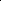 У разі визначення нас переможцем та прийняття рішення про намір укласти договір про закупівлю, ми візьмемо на себе зобов'язання виконати всі умови, передбачені договором.2. Ми погоджуємося з умовами, що Замовник може відхилити нашу чи всі цінові пропозиції торгів згідно з умовами цієї тендерної документації, та розуміємо, що Замовник не обмежений у прийнятті будь-якої іншої цінової пропозиції з більш вигідними для нього умовами.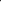 Якщо нас буде визначено переможцем торгів, ми беремо на себе зобов'язання підписати договір із Замовником протягом строку дії цінової пропозиції, не пізніше ніж через 15 днів з дня прийняття рішення про намір укласти договір про закупівлю. У складі пропозиції Учасник надає ціну товару (робіт, послуг), з урахуванням податків і зборів, що сплачуються або мають бути сплачені, усіх інших витрат, та з урахуванням вартості послуг з розподілу і передачі електричної енергії.Факт подання цінової пропозиції учасником вважається безумовною згодою на обробку поданих персональних даних. Відповідальність за неправомірну передачу замовнику персональних даних, несе виключно учасник процедури закупівлі, що подав цінову пропозицію.
Посада, прізвище, ініціали, підпис уповноваженої особи Учасника, завірені печаткою 
(за наявності) ____________________________________________(форма, яка подається учасником НЕ платником ПДВ)ЦІНОВА ПРОПОЗИЦІЯМи, (назва Учасника), надаємо свою цінову пропозицію щодо участі у торгах на закупівлю за предметом ________________________________згідно з вимогами Замовника.Вивчивши документацію закупівлі (необхідні технічні, якісні та кількісні характеристики до предмета закупівлі, та інші вимоги Замовника), на виконання зазначеного вище, ми маємо можливість та погоджуємося виконати вимоги Замовника та Договору на умовах, зазначених у ціновій  пропозиції за наступними цінами:У разі визначення нас переможцем та прийняття рішення про намір укласти договір про закупівлю, ми візьмемо на себе зобов'язання виконати всі умови, передбачені договором.2. Ми погоджуємося з умовами, що Замовник може відхилити нашу чи всі цінові  пропозиції торгів згідно з умовами цієї тендерної документації, та розуміємо, що Замовник не обмежений у прийнятті будь-якої іншої цінової пропозиції з більш вигідними для нього умовами.Якщо нас буде визначено переможцем торгів, ми беремо на себе зобов'язання підписати договір із Замовником протягом строку дії цінової пропозиції, не пізніше ніж через 15 днів з дня прийняття рішення про намір укласти договір про закупівлю. У складі пропозиції Учасник надає ціну товару (робіт, послуг), з урахуванням податків і зборів, що сплачуються або мають бути сплачені, усіх інших витрат, та з урахуванням вартості послуг з розподілу і передачі електричної енергії.Факт подання цінової пропозиції учасником вважається безумовною згодою на обробку поданих персональних даних. Відповідальність за неправомірну передачу замовнику персональних даних, несе виключно учасник процедури закупівлі, що подав цінову пропозицію.Посада, прізвище, ініціали, підпис уповноваженої особи Учасника, завірені печаткою 
(за наявності)  ____________________________________________Найменування товаруКількістьОдиниця виміруВартість за одиницю 
з ПДВ (грн)Всього 
з ПДВ (грн)1. Послуги з технічного обслуговування устаткування системи відеоспостереження в селі Вороньків18послуга2.Послуги з технічного обслуговування устаткування системи відеоспостереження в селі Сошників16послуга3.Послуги з технічного обслуговування устаткування системи відеоспостереження в селах Старе та Васильки15послуга4.Послуги з технічного обслуговування устаткування системи відеоспостереження в селах Головурів та Кийлів9послуга5.Послуги з технічного обслуговування устаткування системи відеоспостереження в селах Мирне та Малі Єрківці2послугаВсього з ПДВВсього з ПДВВсього з ПДВВсього з ПДВПДВПДВПДВПДВВсього без ПДВВсього без ПДВВсього без ПДВВсього без ПДВ№ з/пНайменуванняКількістьОдиниця виміруЦіна за одиницю без ПДВ (грн)Сума без ПДВ (грн)1Послуги з технічного обслуговування устаткування системи відеоспостереження в селі Вороньків18послуга2Послуги з технічного обслуговування устаткування системи відеоспостереження в селі Сошників16послуга3Послуги з технічного обслуговування устаткування системи відеоспостереження в селах Старе та Васильки15послуга4Послуги з технічного обслуговування устаткування системи відеоспостереження в селах Головурів та Кийлів9послуга5Послуги з технічного обслуговування устаткування системи відеоспостереження в селах Мирне та Малі Єрківці2послугаВсього без ПДВВсього без ПДВВсього без ПДВВсього без ПДВВсього без ПДВЗагальна ціна прописом:Загальна ціна прописом:Загальна ціна прописом:Загальна ціна прописом:Загальна ціна прописом:Загальна ціна прописом: